我的教育專欄(297)請看愛因斯坦對”因材施考”的看法李家同	博幼基金會知道不該給所有的孩子同樣的考題，我還曾經寫過一篇文章解釋”因材施考”的重要性。以下是這篇文章的網址:https://t14.cyberhood.net.tw/tw/webhd/online_reader.php?__dbid=73&fid=2021-02-22%2011:59:09.340;1054676373&_=2f6Y%26DvY	我沒有想到愛因斯坦早就有這個觀念。愛因斯坦是一位偉大的科學家，他有一個特色，絕不唱高調。希望教育部的官員能夠看到這幅漫畫。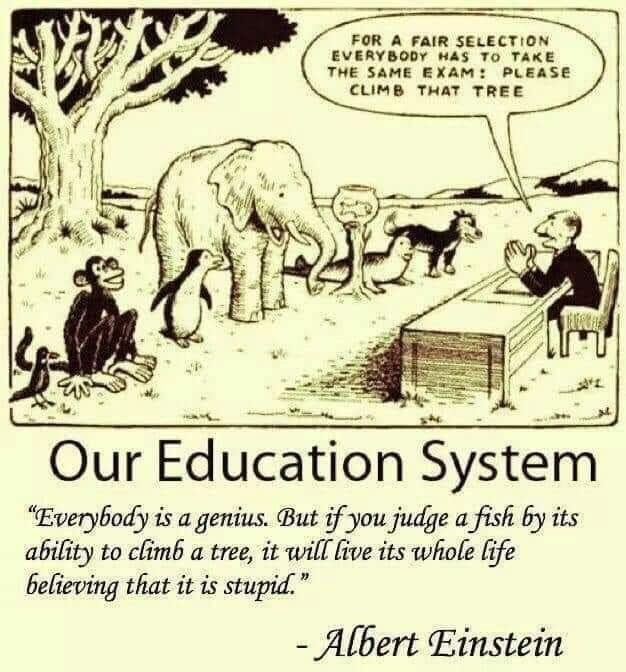 